В соответствии с Федеральным законом от 25.10.2001 №137-ФЗ «О введении в действие Земельного кодекса Российской Федерации», Законом Ярославской области от 27.04.2007 №22-з «О бесплатном предоставлении в собственность граждан земельных участков, находящихся в государственной или муниципальной собственности» (в редакции от 12.04.2017 №10-з) Администрация городского поселения УгличПОСТАНОВЛЯЕТ:	1. Внести изменение в постановление Администрации городского поселения Углич от 22.11.2016 №237 «Об утверждении Административного регламента предоставления муниципальной услуги «Постановка на учет граждан, желающих бесплатно приобрести в собственность земельные участки, находящиеся в государственной или муниципальной собственности, для индивидуального жилищного строительства, для ведения личного подсобного хозяйства, для дачного строительства и ведения дачного хозяйства, садоводства, огородничества» (с изменениями и дополнениями от 25.01.2017 №08), изложив абзац 3 подпункта 1.2.1 пункта 1.2 раздела 1 в следующей редакции:«граждане, чьи денежные средства привлечены для строительства многоквартирного дома на территории Ярославской области и чьи права нарушены, включены уполномоченным органом исполнительной власти Ярославской области, осуществляющим контроль и надзор в области долевого строительства многоквартирных домов и (или) иных объектов недвижимости, в реестр граждан, чьи денежные средства привлечены для строительства многоквартирного дома и чьи права нарушены, в соответствии с критериями, установленными уполномоченным федеральным органом исполнительной власти».2. Опубликовать настоящее постановление в газете «Угличская газета» и разместить на официальном сайте Администрации городского поселения Углич».3.	Настоящее постановление вступает в силу с момента его официального опубликованияГлава Администрациигородского поселения Углич	С.В. Ставицкая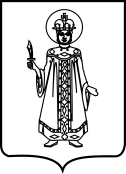 ПОСТАНОВЛЕНИЕАДМИНИСТРАЦИИ ГОРОДСКОГО ПОСЕЛЕНИЯ УГЛИЧ ЯРОСЛАВСКОЙ ОБЛАСТИПОСТАНОВЛЕНИЕАДМИНИСТРАЦИИ ГОРОДСКОГО ПОСЕЛЕНИЯ УГЛИЧ ЯРОСЛАВСКОЙ ОБЛАСТИПОСТАНОВЛЕНИЕАДМИНИСТРАЦИИ ГОРОДСКОГО ПОСЕЛЕНИЯ УГЛИЧ ЯРОСЛАВСКОЙ ОБЛАСТИПОСТАНОВЛЕНИЕАДМИНИСТРАЦИИ ГОРОДСКОГО ПОСЕЛЕНИЯ УГЛИЧ ЯРОСЛАВСКОЙ ОБЛАСТИПОСТАНОВЛЕНИЕАДМИНИСТРАЦИИ ГОРОДСКОГО ПОСЕЛЕНИЯ УГЛИЧ ЯРОСЛАВСКОЙ ОБЛАСТИот18.05.2017№107О внесении изменения в постановление Администрации городского поселения Углич от 22.11.2016 № 237О внесении изменения в постановление Администрации городского поселения Углич от 22.11.2016 № 237О внесении изменения в постановление Администрации городского поселения Углич от 22.11.2016 № 237О внесении изменения в постановление Администрации городского поселения Углич от 22.11.2016 № 237